the Second day 
Total 240.2mile Lemont -> Northfield 天候　晴れ 

6:00 起床 
6:30 チェックアウト 
7:00 Nothに向かっていることに気づく 
9:00 route 66　に合流！ 
12:00 最初の見所”Gemini Giant” 
10:15 失われたガソスタ 
13:00 ゲーリーからroute 66 map をげっと！！ 
15:30 "でっかい人形”をみつける。 
18:30 hotel をなんとか発見！一泊することに！！ 
19:30 メキシカン料理を食す 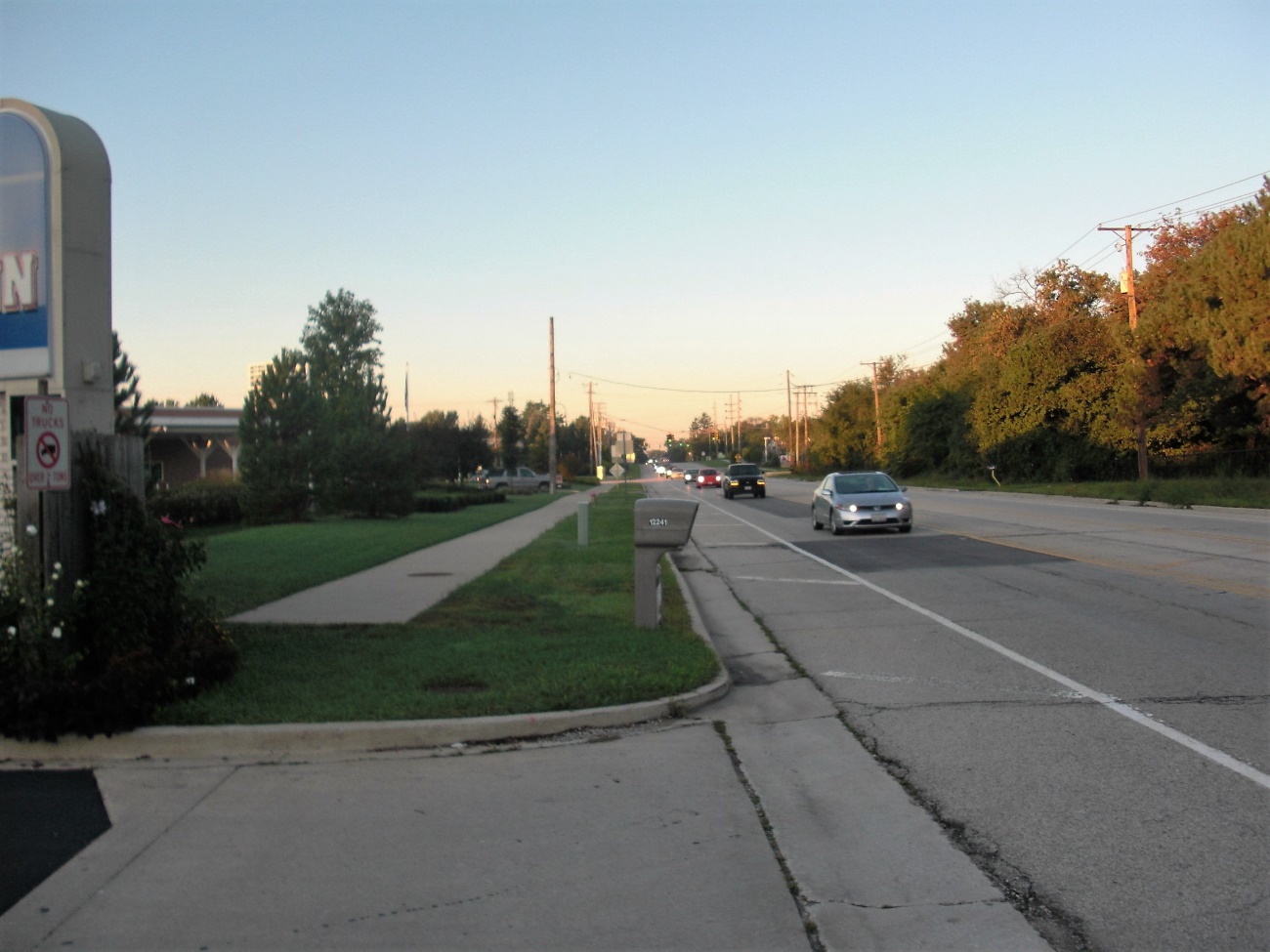 ■6:51　絶好のツーリング日和！！が少し寒い。。。
朝6時に目が覚めた。 
昨日交通量が多くて怖い思いをしたので、早めに出発しようと思ったからだ。 
朝のシカゴはちょっと寒い。フル装備で出発することに。 
ここでマフラー（首に巻くほう）を持ってくるのを忘れたことに気づく。 
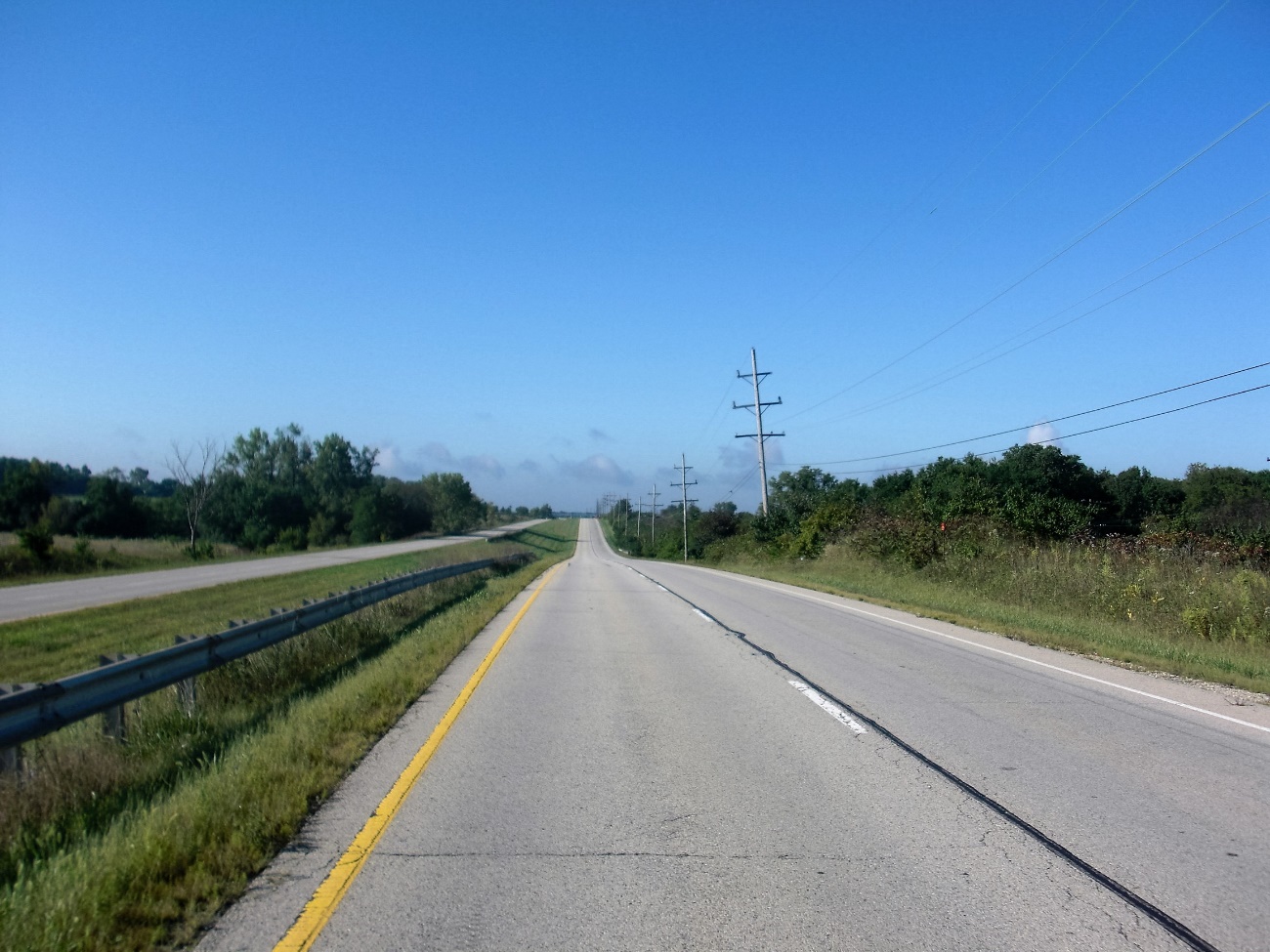 ■綺麗でまっすぐな道が続く
昨日は随分迷っていたため、どっちが北か南かもよくわかってなかった。 
そして、悲劇は起こる。そう南に行きたいのに北へ向かっていたのだ！！ 
標識もあんまりないから”Noth 53"という標識が出てくるまでわからなかった。 
へんだなーっておもったんだよね。朝6時にもう車が結構走ってる。 
でも朝日に少し霧がかかっていて神秘的な朝でした。Good!! 
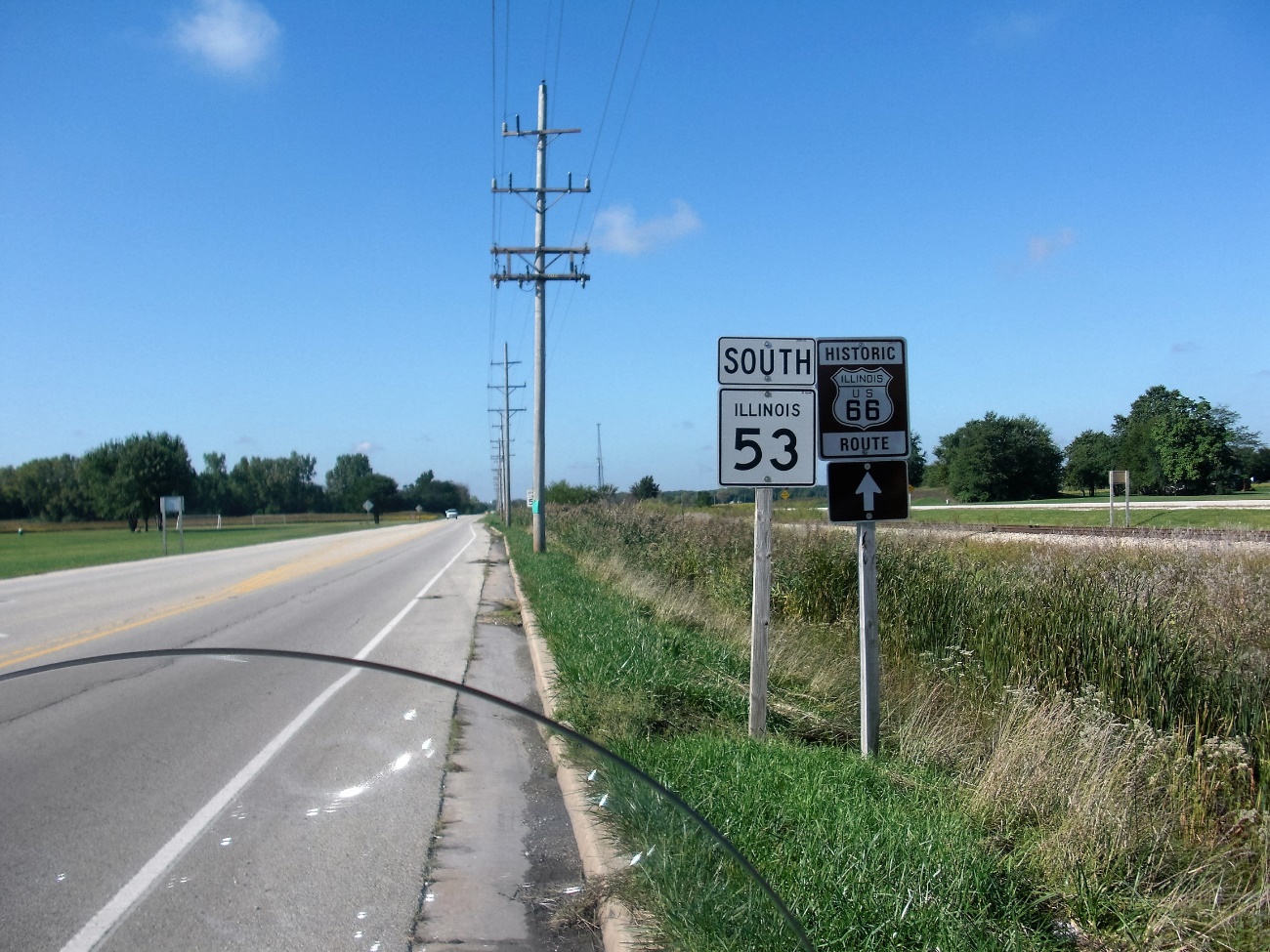 ■ガソリンスタンドそばのルート６６の看板発券！
そして9時ごろやっとルート６６の看板を発見！！！ 
見所はまだまだあるので、早めに合流できて良かった。 
そしてgiant boy これはイベントみたいなもんで証拠写真を撮って先をいそぐ。 
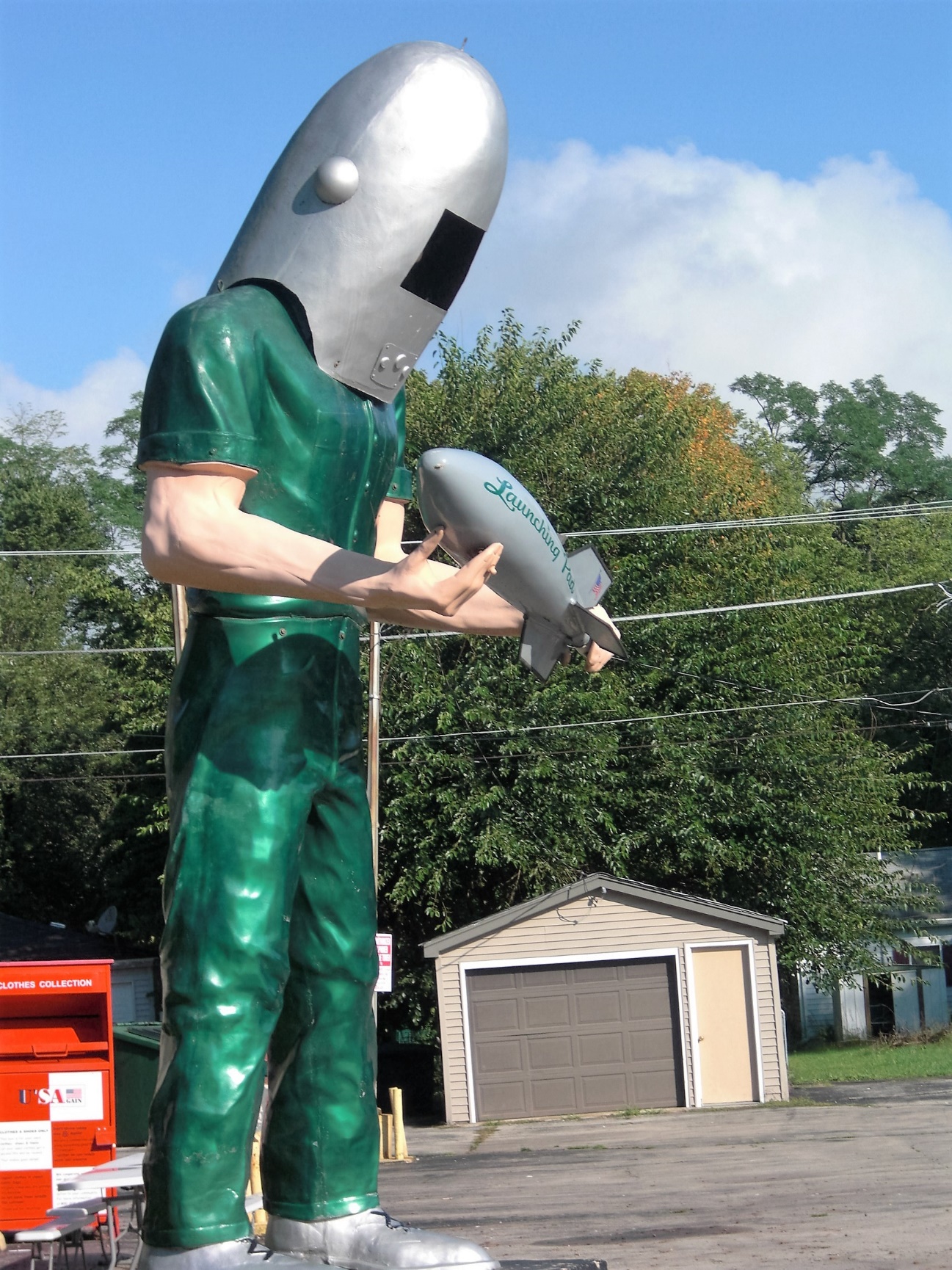 ■ルート６６沿いにあるジャイアントボーイ
■もう使われいないガソリンスタンド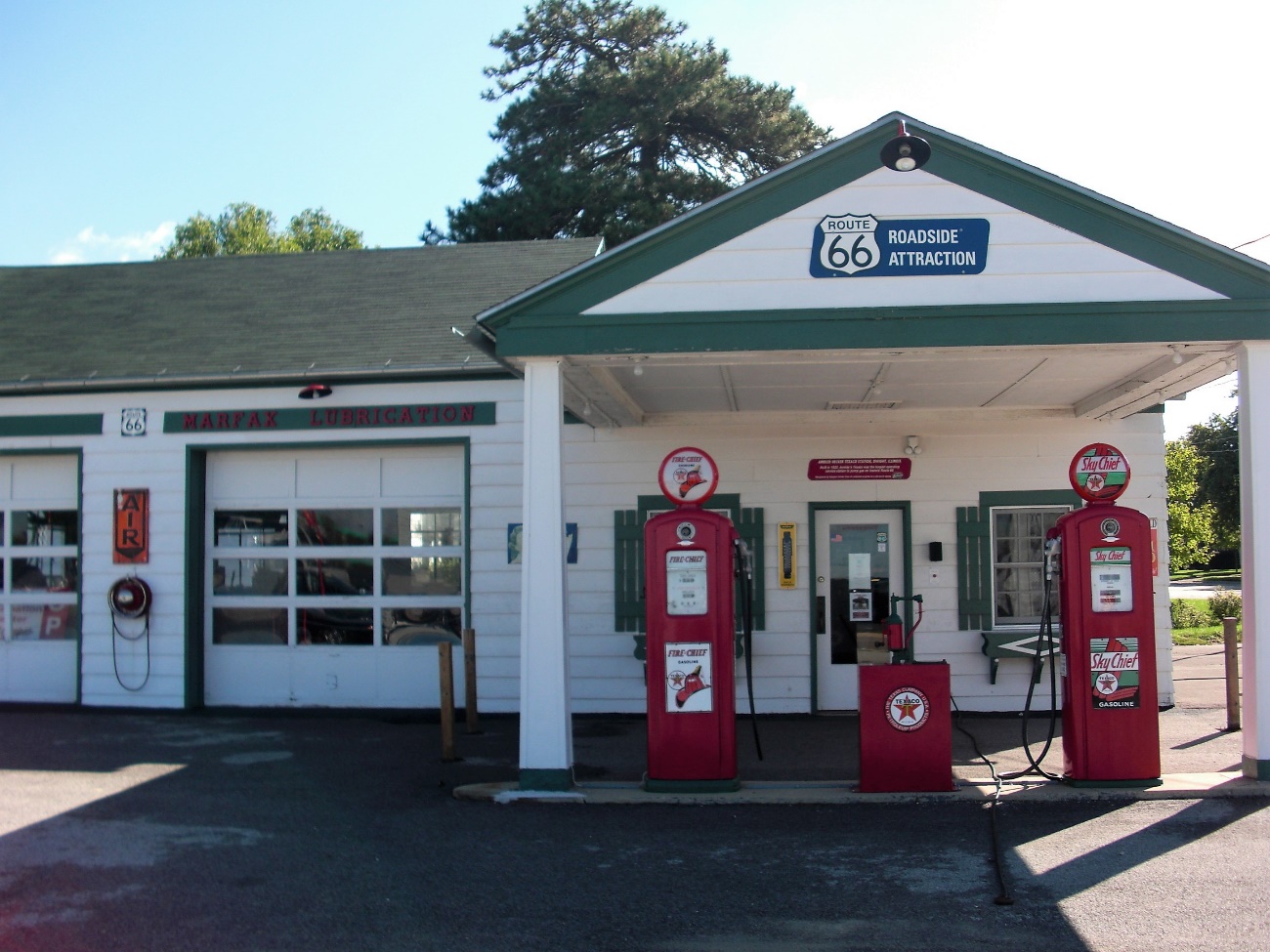 いまはもう使われていないガソリンスタンドが、モニュメントとして残されている。 
ルート６６は、レトロなガソスタが結構のこされているのだ。 
ここで老夫婦と遭遇。セントルイス から旅をしてきたのだとか。 
おばちゃんのはしゃぎようといったらすごかった。 
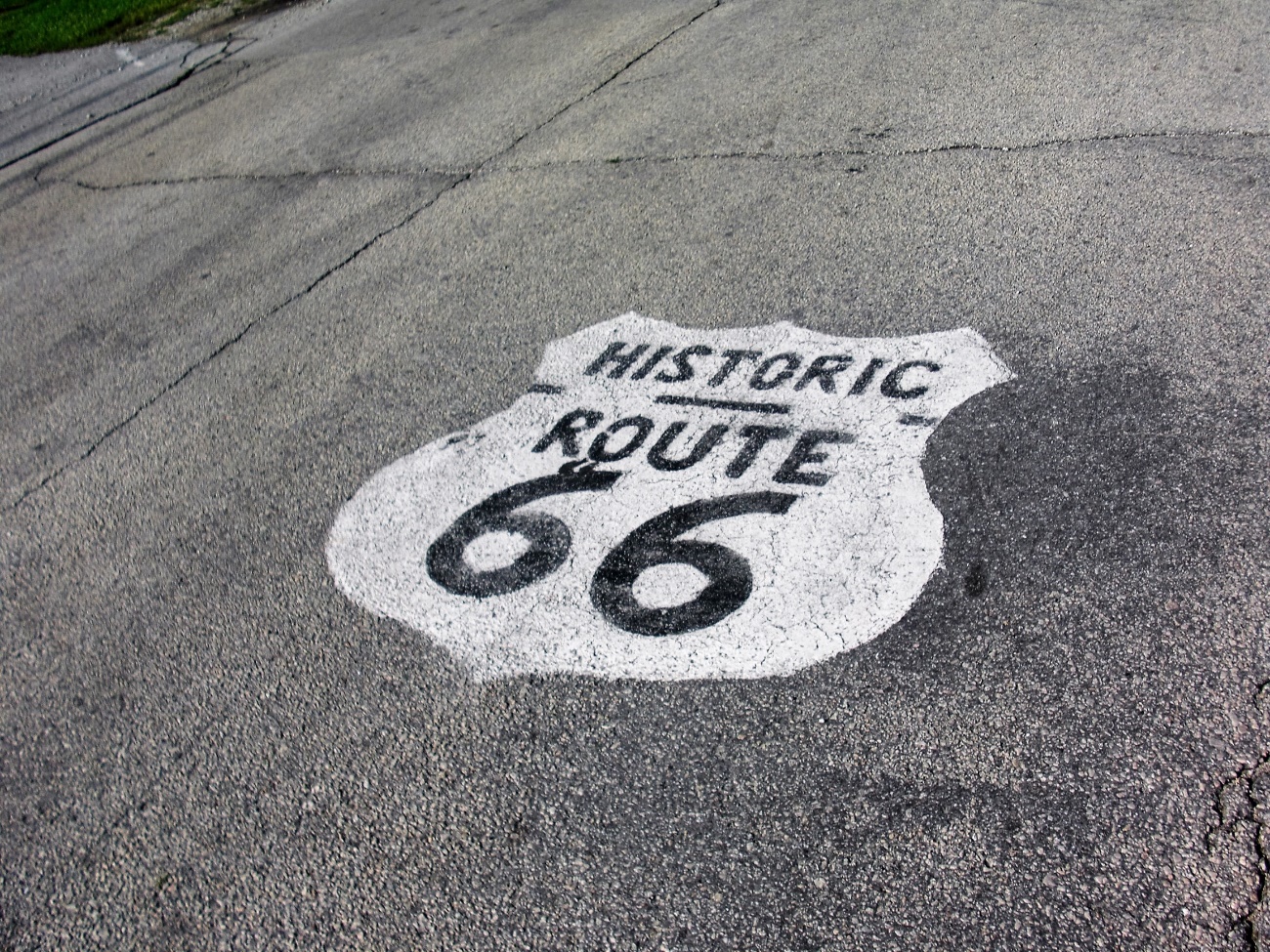 ■地面にもルート６６の文字が！！
そしてカントリーロードをひたはしる。 
ところどころに看板があり、それを頼りに南へ。 
ルート６６は大きな通りからよく横道にそれる。 
それた時には大抵モニュメントみたいなものがあるのだ。 

ルート６６はいくつもあり、一本ではないためわかりにくい・・・ 
今日もなんども引き返した。 
■ルート６６はいくつもの路線に分岐しているのでわかりにくい！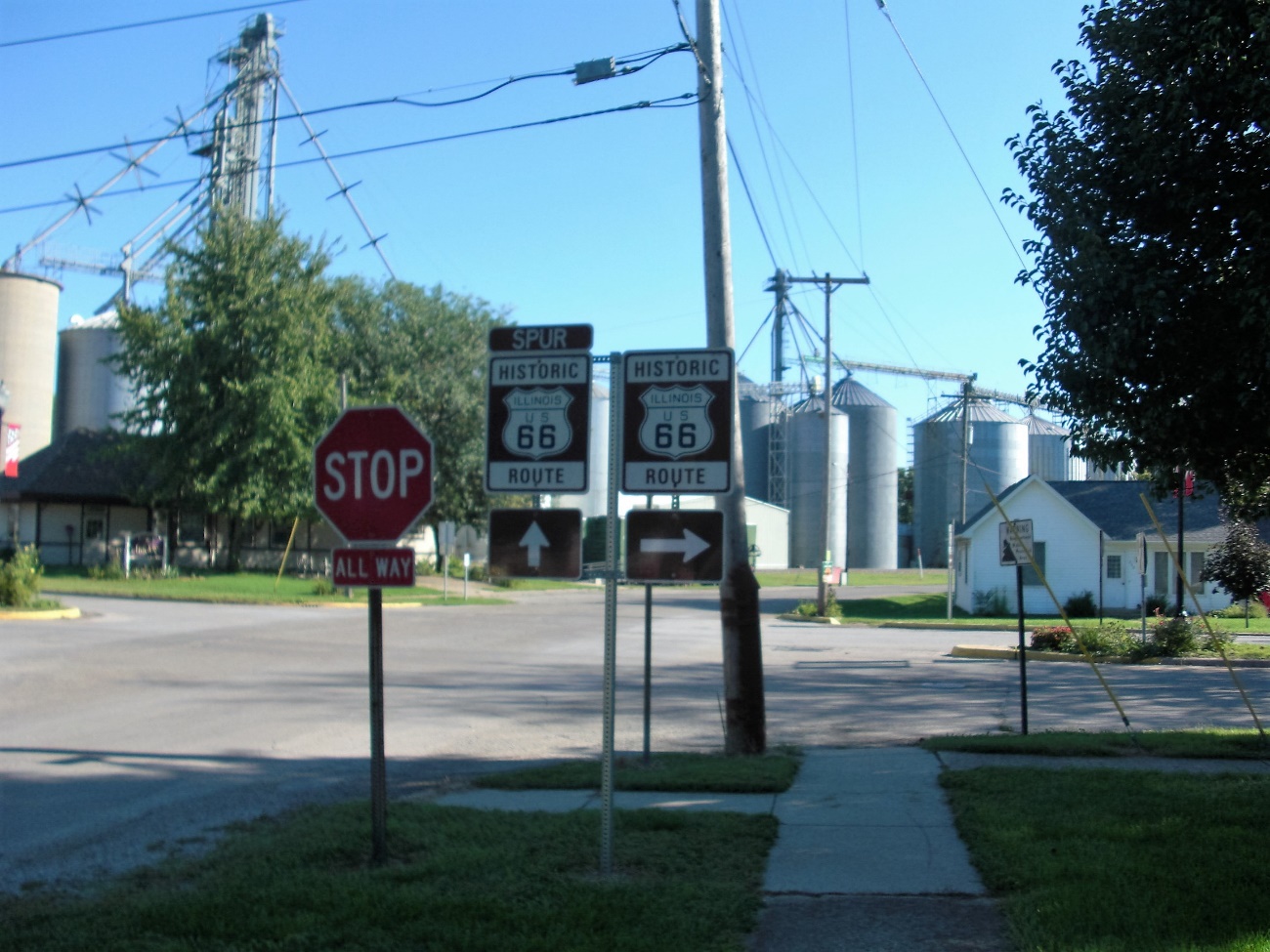 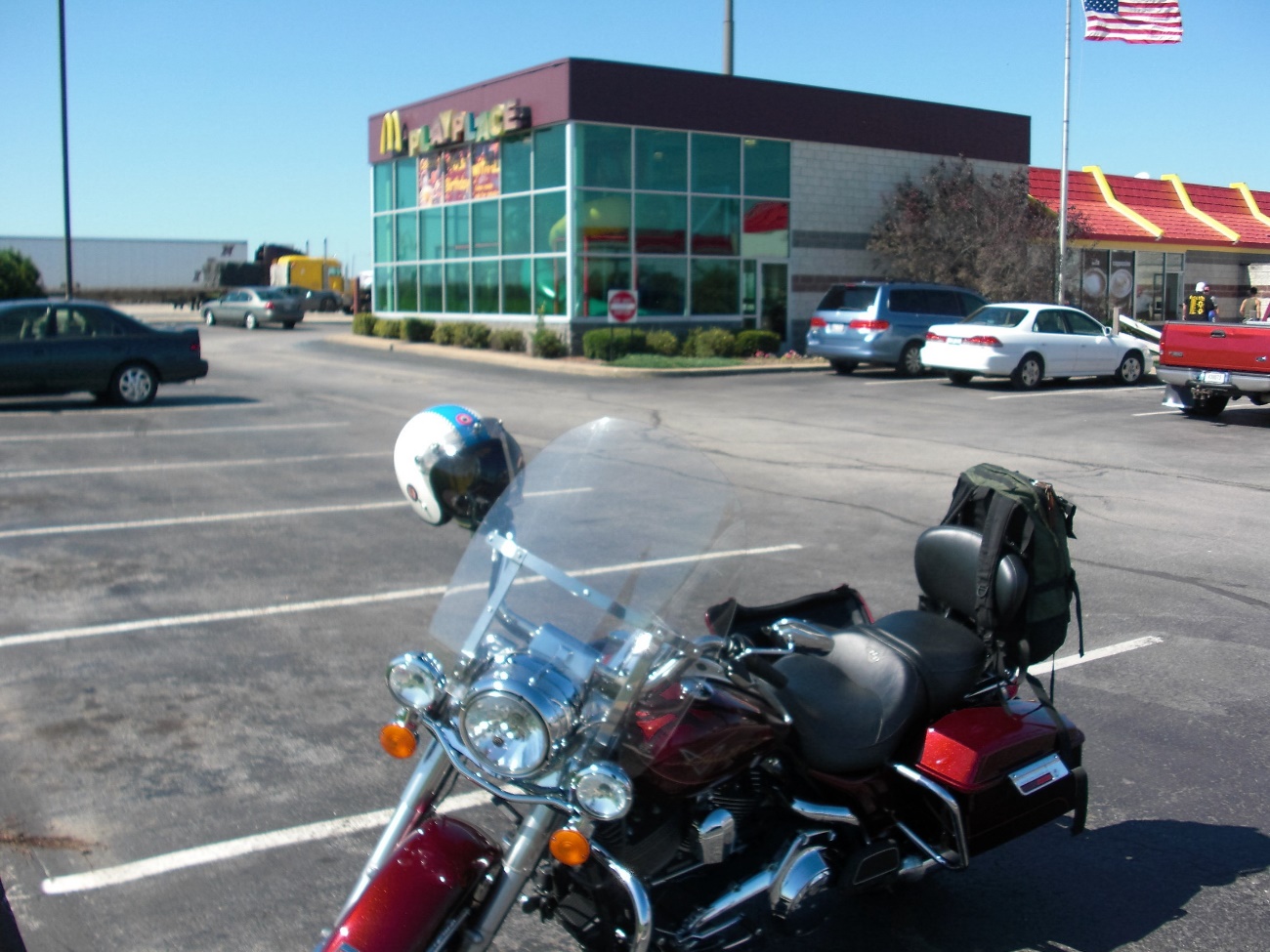 ■道の駅で、昼食はマック
バイクで昼寝をしていたら、話しかけてくれた。 
彼はゲーリーポストオフィスで働いているらしい。 
すごくいい人でこれからすこし北のルートを通りながら（ルート６） 
サンフランシスコの方へいくらしい。郵便局で働いているとのこと 

ルート６６を旅していると伝えたらなんと地図をくれた！！ 
内容はちょっと歴史っぽくてわかりずらいのだが、その心意気に感謝！！ 
お互い旅の無事を祈ってわかれる。これもアメリカのならではなのかもしれない。 
また昼はマックを食べてしまった。。。太るな。。 
そしてAtlanta へ。 
近くの教会みたいな図書館で感じの良いおばあちゃんと出会う。 
この図書館はどうやら昔からの古い書物を保管しているらしい。 
それから町の中にでっかい人形が・・・あとで調べよう。 ■Atlantaにある公共図書館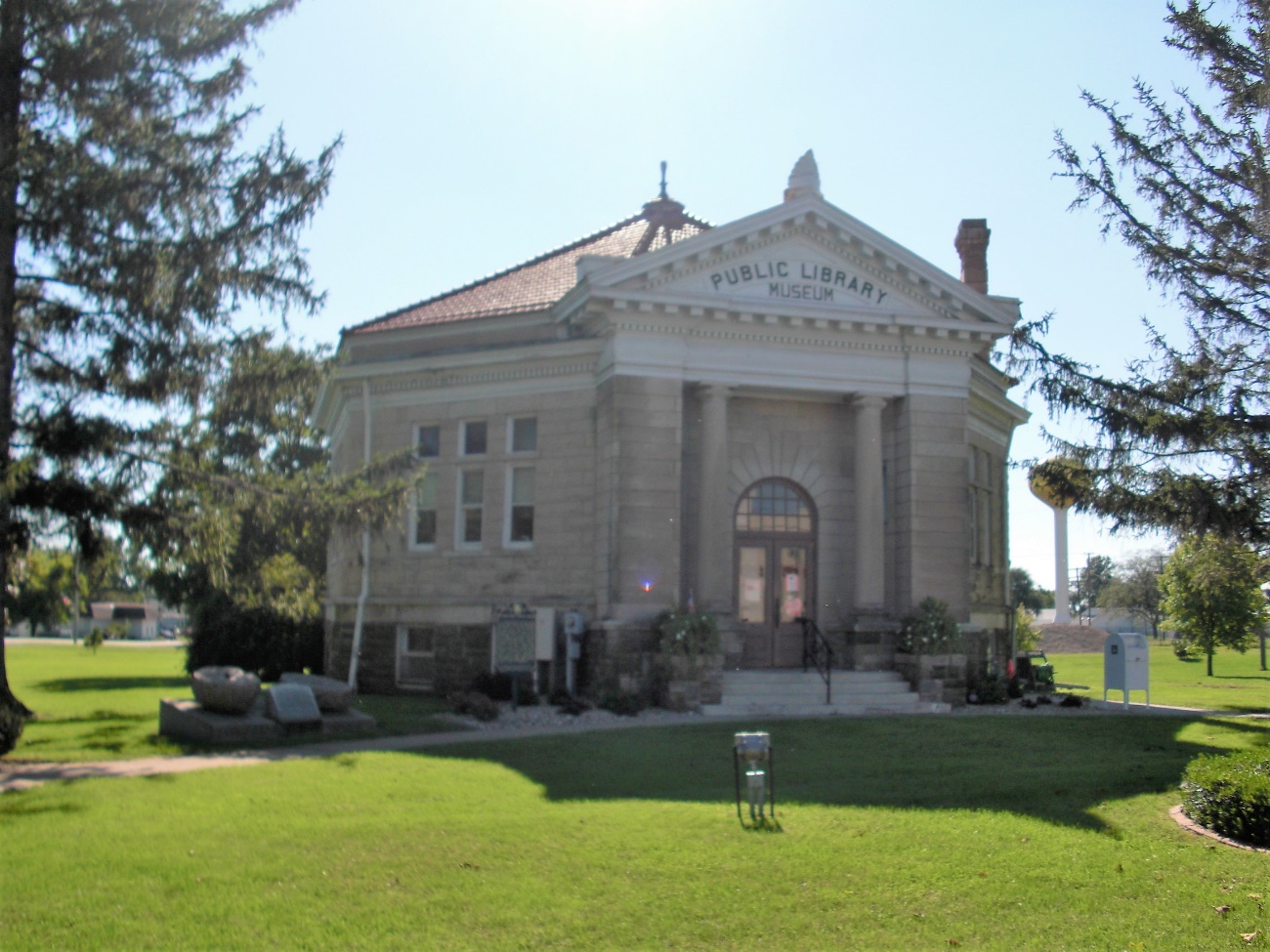 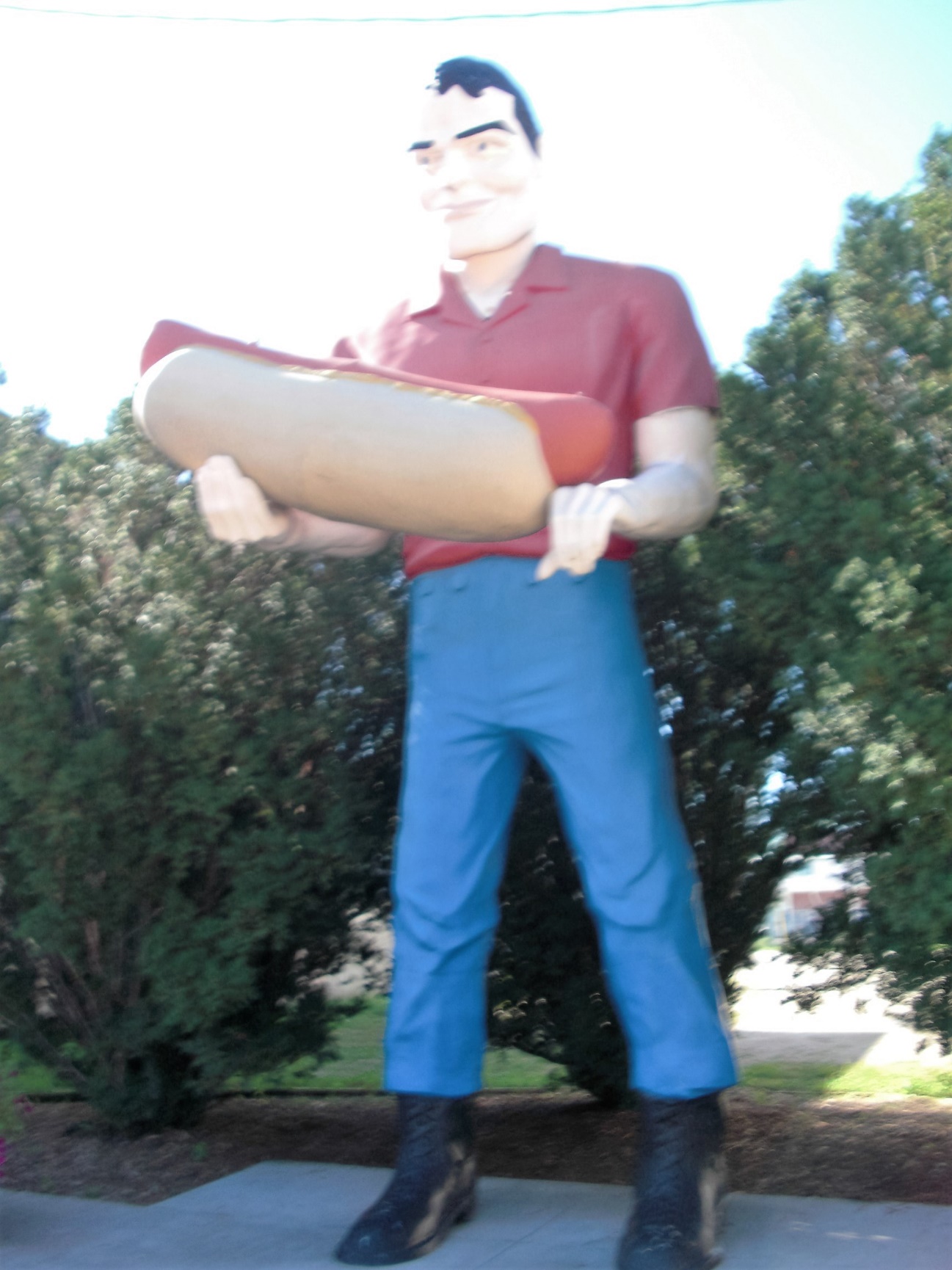 ■Atlantaにあったでっかい人形＜Bunyon‘ｓ　Statue　（やばい、ぶれてる。。。）＞

それからLincoln へ
ここでもう17時半だったので、宿を探し始めたが、ない。 
全然ないじゃん。道にいくらでもあるとか聞いていたんですけど。。 

５～６人聞いた結果、やっぱりガソスタの店員が一番正確だった。 
でっかい集合施設内にあったそのホテルの名前は、、、 
■Northfield,,,, “Inn” って書いてあればそれホテルということだ。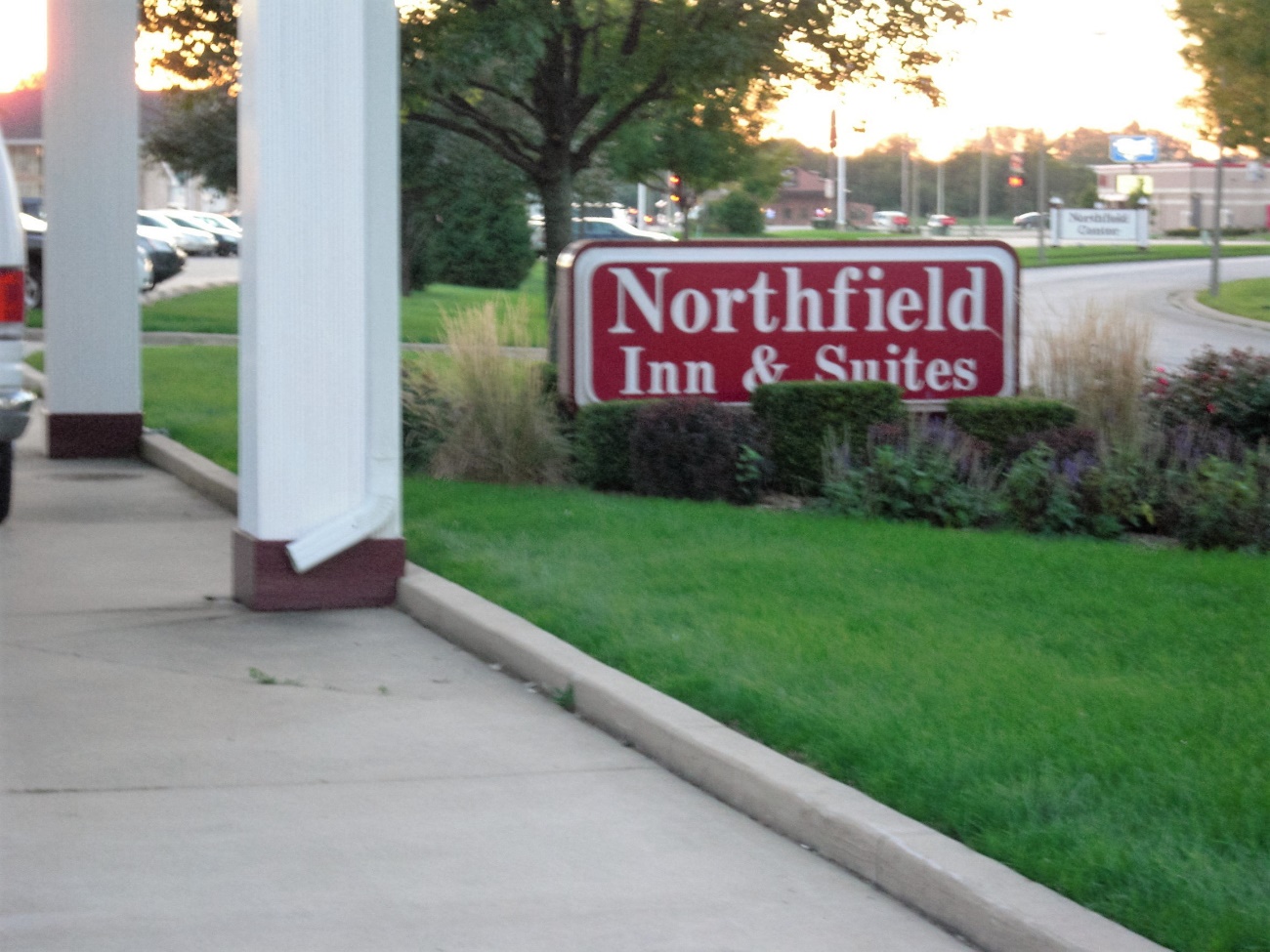 
「Northfield Center」名前だけじゃなにやっているかわかんないよね。 
でも突撃してみると６９ドルで一泊とまれるとのこと。 
もう１９時回ってたしクタクタだったので、泊まることにした。 
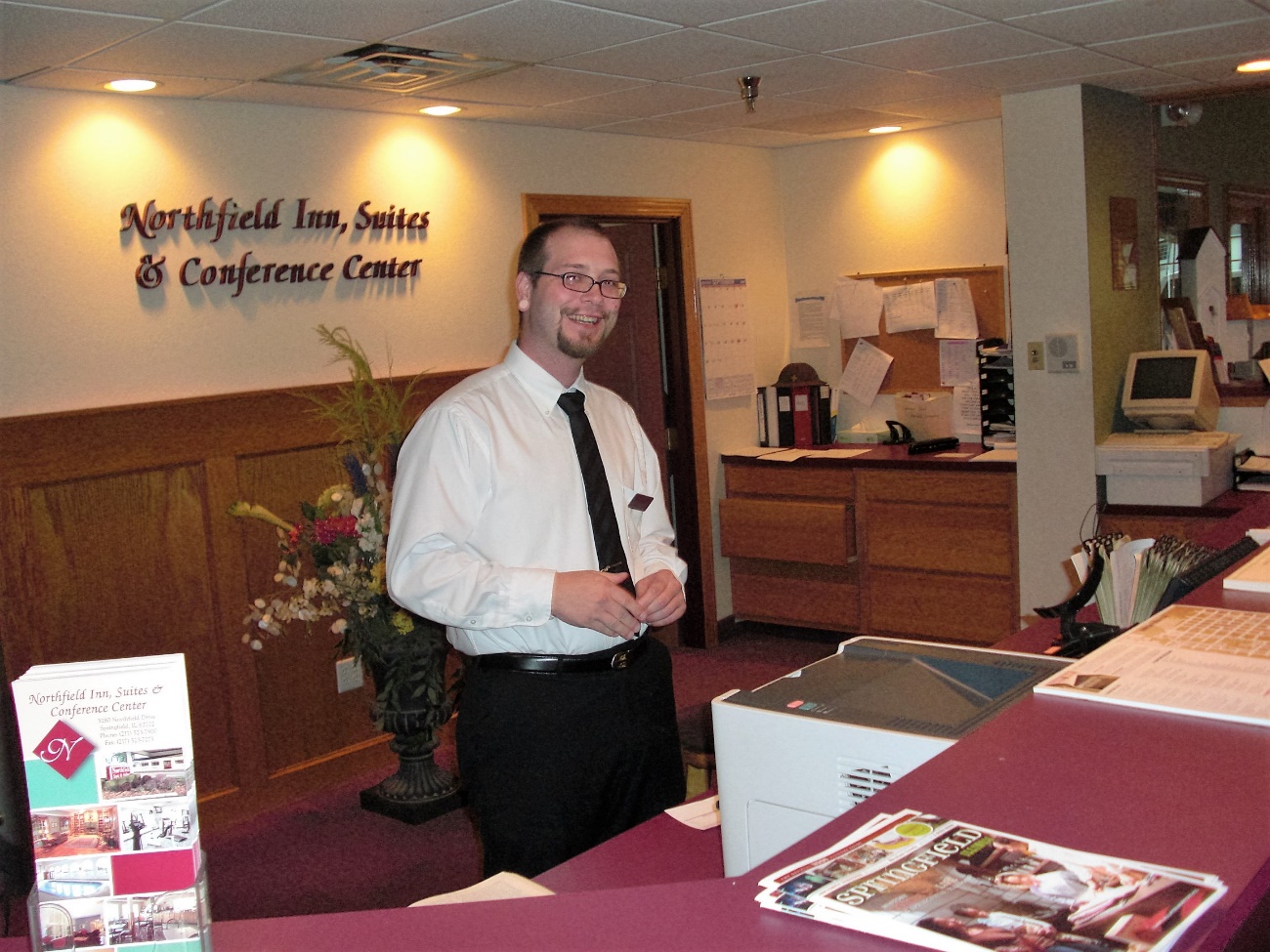 ■ホテルの受付
そのホテルの受付のお兄ちゃんはとってもいいやつで、ランドリィの使い方など 
なんでも答えてくれた。 

・ここがどこなのか？ 
・こいんらんどりぃの使い方 
・乾燥機はあるのか？ 
・この辺に食べるとこある？ 
・名詞くれ 
・両替して 
・洗剤頂戴？ 
・乾燥機の使い方がわからんぞよ？ 

全部丁寧に教えてくれた。 
しかも、”yes"がなんか”イエップ↑”と聞こえる。 
なんだか面白くてつい色々と聞いてしまうのだ。 

部屋に入ると驚き！！ダブルベットでちょー広いしきれい！！ 
シャンプーやリンスなども充実。完璧じゃん。 

おもわず”good job!!"といってしまった。 
そしたら”イエップッ”で返ってきた。 
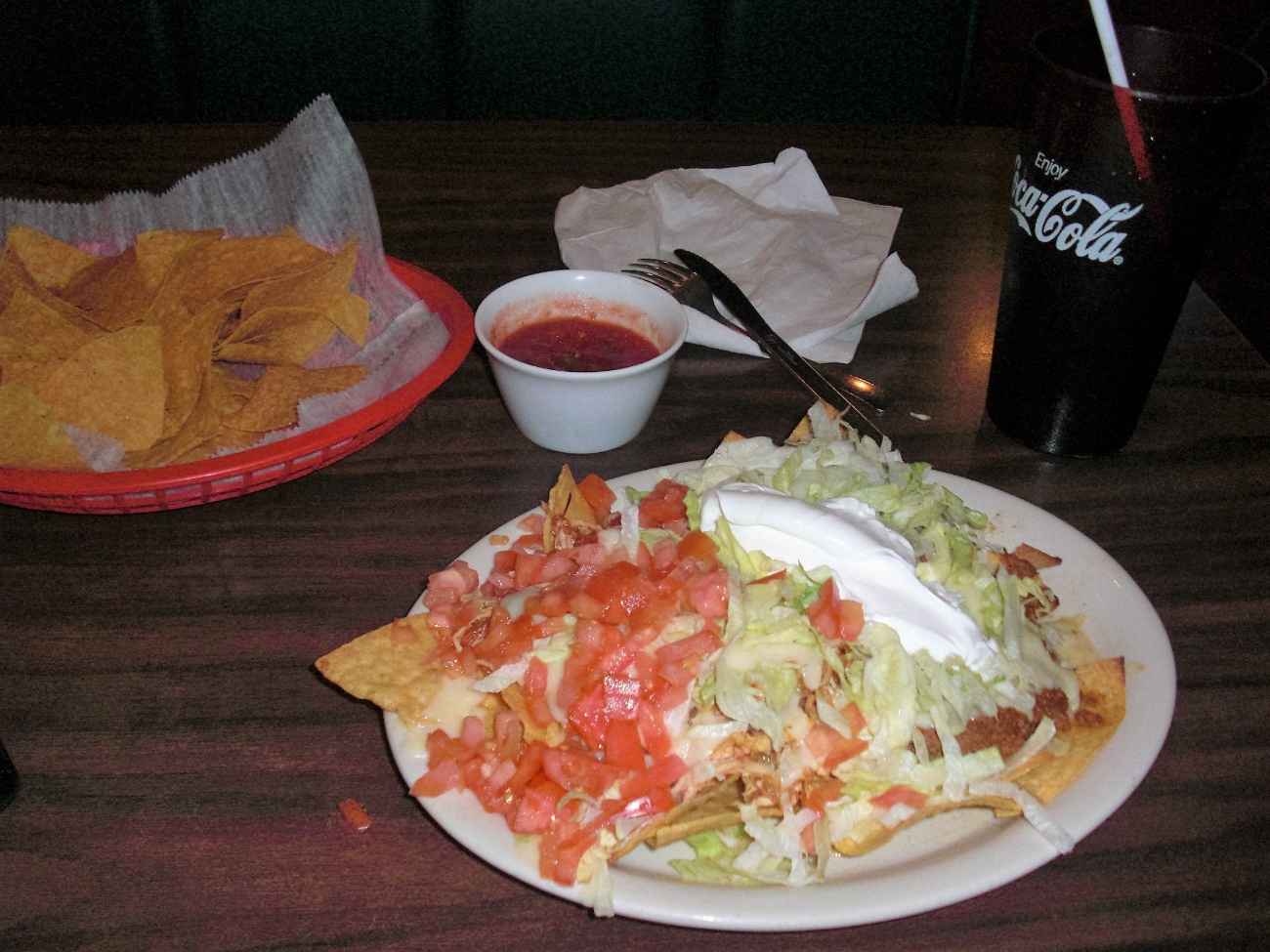 ■定員おすすめのメキシカン料理
夕ご飯は近くのメキシカン料理を食べた。 
この量はなんとかなんないのかな～。あんまりおいしくないし～。 
というかすぐ飽きるわ。半分くらい残してしまった。 
残した理由は他にもある。 

店員、お客、み～んな太っているのだ。 これを食べたらあーなりかもと思うと全然食べる気にならなかった。

レストランの店員から、 
どこ行くのか尋ねられた。ロスまでいくといったら「so far !!」 
と驚きの色を隠せなかったようだ。そしてこの人も太っていた。
ちょっとお疲れ自分。ゆっくり休もうっと。 

今日は、めっちゃ走った感はあるのに、え？２２０マイル？ 
メータがこわれてんじゃないか?結構走ったのに！！